Regular recurring donation receipt templateGrace,We wanted to let you know what we have been up to this month!Recently we were able to re-home four sea turtles along the Florida panhandle. We are absolutely thrilled about this, and we couldn’t have done it without supporters like you.We’ve continued with our efforts to improve the habitats for the sea turtles we work with as well. We hope to have our sea turtle homesite finished by the end of October. We’ll keep you posted on how this project is going.After we finish this project along the coast, we’ll host our annual Winter Gala to support the sea turtles. This is currently scheduled for December 17, 2020. Keep your eyes out for an email with more information on how to purchase tickets and attend this incredible event. There will be music, a live auction, incredible food, and some fun dessert food trucks in attendance!If you need to make any adjustments to your transaction or see the details of your donation, you can click on the link below to manage your giving account with our donor management system, Kindful.Thank you so much again!

Jonathan
The Sea Turtle Foundation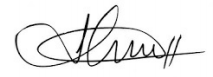 